CHILDHOOD STRESS & ANXIETYBUILDING RESILIENCEEMPOWERING STRATEGIES         EFFECTIVE SUPPORTSCHILDHOOD STRESS & ANXIETYBUILDING RESILIENCEEMPOWERING STRATEGIES         EFFECTIVE SUPPORTS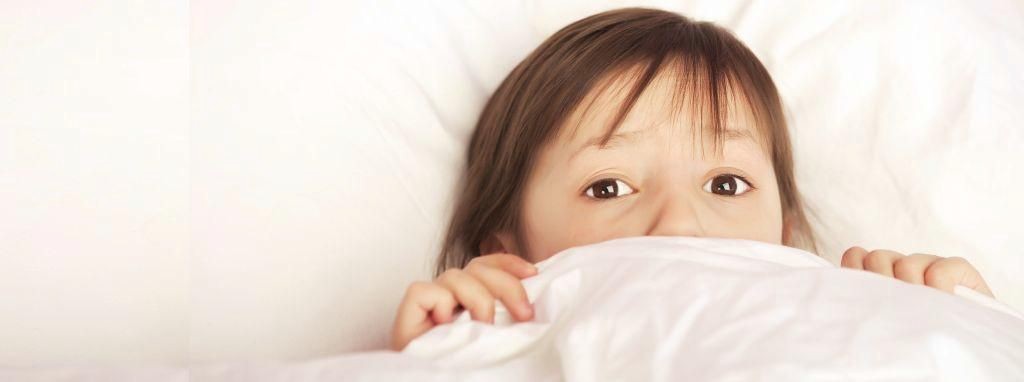 Presentation and Discussion By:Julie-Anne Richards,   M.A., R.C.C., C.C.C.Registered Clinical Counselor, Psycho-educational Consultantwww.JulieAnneRichards.comPresentation and Discussion By:Julie-Anne Richards,   M.A., R.C.C., C.C.C.Registered Clinical Counselor, Psycho-educational Consultantwww.JulieAnneRichards.com6:00-8:00 pmThursdayNovember 7, 2019HILLCREST ELEMENTARY SCHOOL4421 Greentree Terr, VictoriaTailored for Parents, Caregivers and Educators supporting children ages 5 - 11 experiencing stress & anxietyPRESENTATIONINCLUDING Q & A Free Event!REGISTRATION REQUIRED (Click to Register) https://www.eventbrite.com/e/parent-presentation-on-childhood-anxiety-tickets-74376274439Free Event!REGISTRATION REQUIRED (Click to Register) https://www.eventbrite.com/e/parent-presentation-on-childhood-anxiety-tickets-74376274439Event Hosted by:  Hillcrest Elementary PAC and inviting All Elementary Schools in the Area – All Adults WelcomeFunded by the Eric Palmer Memorial Foundation www.ericfoundation.comEvent Hosted by:  Hillcrest Elementary PAC and inviting All Elementary Schools in the Area – All Adults WelcomeFunded by the Eric Palmer Memorial Foundation www.ericfoundation.com